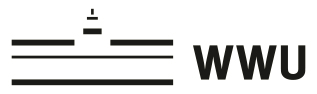 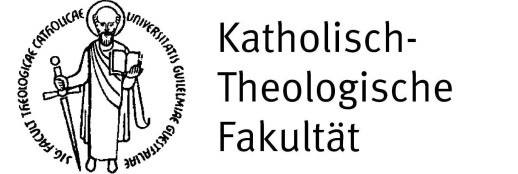 Ergänzungsstudium in der Promotion zum Dr. theol.
Tabelle zum Nachweis der PflichtstundenErläuterungIm Rahmen des Ergänzungsstudiums nach §3 PromO sind in verschiedenen Fächern Fachstunden nachzuweisen. Dies geschieht in der Regel durch besuchte Vorlesungen, jedoch lassen sich auch andere Veranstaltungen gem. §3 Abs. 7 PromO anerkennen. Bitte füllen Sie die folgende Tabelle aus. Weisen Sie dabei Veranstaltungen, die sie nicht an der Kath.-Theol. Fakultät der WWU Münster belegt haben und/oder die unter §3 Abs. 7 fallen, gesondert nach (z.B. durch ein Transcript of Records o.ä.). Falls Sie in Einzelfällen Unterstützung benötigen, z.B. bei der Anrechnung von SWS, wenden Sie sich bitte an den wiss. Mitarbeiter / die wiss. Mitarbeiterin im Dekanat. Einige Beispiele für verschiedene Leistungen sind bereits unten aufgeführt. StundennachweisName ____________________________________________Matr.nr. __________________________________________Hiermit bestätige ich die Richtigkeit der gemachten Angaben. Veranstaltungen, die nicht im Vorlesungsverzeichnis der WWU Münster einzusehen sind, habe ich entsprechend nachgewiesen. Ort, Datum 										UnterschriftVom Dekanat auszufüllenDie Angaben wurden geprüft und ihre Richtigkeit wird bestätigt. Die im Rahmen des Ergänzungsstudiums zu erbringenden Pflichtstunden wurden geleistet. Datum, Unterschrift, StempelSemester / ZeitraumGgfs. Nr. / Veranstalter / VeranstaltungSWSExegese AT (16 SWS)Exegese AT (16 SWS)Exegese AT (16 SWS)WiSe 12/1304/2015-06/2015WiSe 15/1612345 Prof.Name – BeispielvorlesungArbeit in der Erwachsenenbildung an Institut XYZProf. Name – Dokumentiertes Selbststudium242Exegese NT (18 SWS)Exegese NT (18 SWS)Exegese NT (18 SWS)Kirchengeschichte (16 SWS)Kirchengeschichte (16 SWS)Kirchengeschichte (16 SWS)Fundamentaltheologie (10 SWS)Fundamentaltheologie (10 SWS)Fundamentaltheologie (10 SWS)Dogmatik (20 SWS)Dogmatik (20 SWS)Dogmatik (20 SWS)Moraltheologie (12 SWS)Moraltheologie (12 SWS)Moraltheologie (12 SWS)Pastoraltheologie (8 SWS)Pastoraltheologie (8 SWS)Pastoraltheologie (8 SWS)Liturgiewissenschaft (8 SWS)Liturgiewissenschaft (8 SWS)Liturgiewissenschaft (8 SWS)Kirchenrecht (10 SWS)Kirchenrecht (10 SWS)Kirchenrecht (10 SWS)Philosophie (20 SWS)Philosophie (20 SWS)Philosophie (20 SWS)Christliche Sozialwissenschaft (8 SWS)Christliche Sozialwissenschaft (8 SWS)Christliche Sozialwissenschaft (8 SWS)Religionspädagogik (8 SWS)Religionspädagogik (8 SWS)Religionspädagogik (8 SWS)Homiletik (3 SWS)Homiletik (3 SWS)Homiletik (3 SWS)Humanwissenschaftliche Studienanteile (4 SWS)Humanwissenschaftliche Studienanteile (4 SWS)Humanwissenschaftliche Studienanteile (4 SWS)